Приложение 3к приказу Министра финансовРеспублики Казахстанот 12 февраля 2018 года №160форма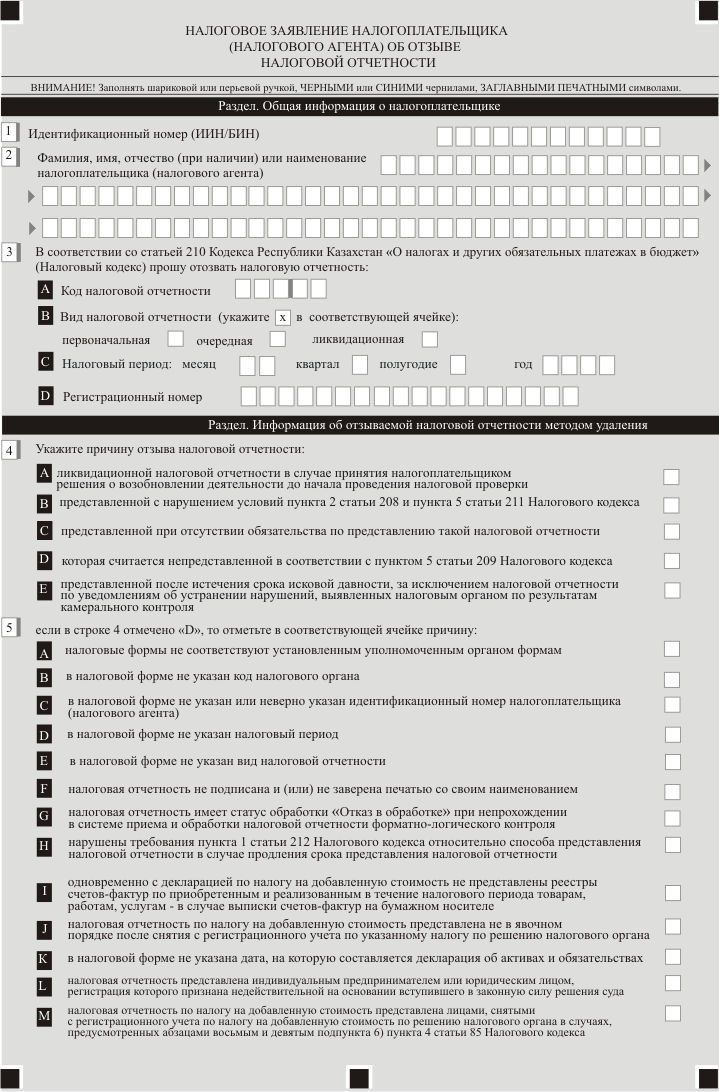 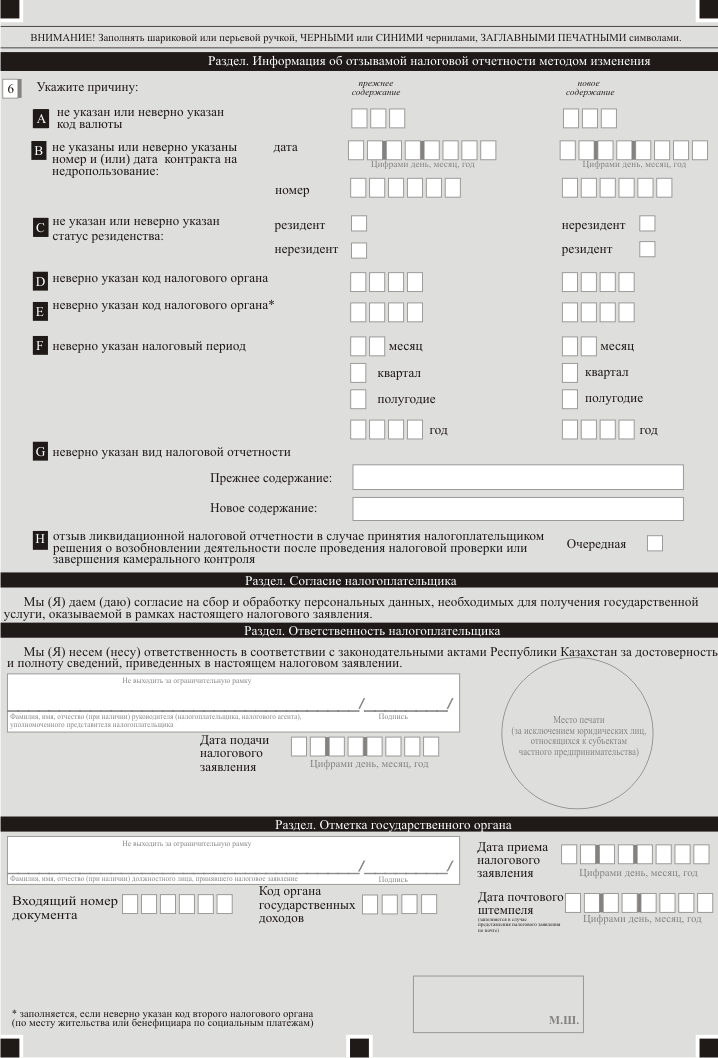 